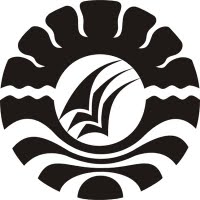 SKRIPSIPENINGKATAN KEMAMPUAN SAINS PERMULAAN ANAK MELALUI METODE EKSPERIMEN DI  KELOMPOK  B  TAMAN KANAKKANAK SATU ATAP SDN 44  DUAMPANUA PINRANGST. KALSUM JAFARPROGRAM STUDI PENDIDIKAN GURU PENDIDIKAN ANAK USIA DINI FAKULTAS ILMU PENDIDIKANUNIVERSITAS NEGERI MAKASSAR2014PENINGKATAN KEMAMPUAN SAINS PERMULAAN ANAK MELALUI METODE EKSPERIMEN DI  KELOMPOK  B  TAMAN KANAKKANAK SATU ATAP SDN 44  DUAMPANUA PINRANGSKRIPSIDiajukan untuk Memenuhi Persyaratan Memperoleh Gelar Sarjana Pendidikan (S.Pd.) pada Program Studi Pendidikan Guru Pendidikan Anak Usia Dini Strata Satu (S1) Fakultas Ilmu Pendidikan Universitas Negeri MakassarOleh:ST. KALSUM JAFAR NIM. 094924305PROGRAM STUDI PENDIDIKAN GURU PENDIDIKAN ANAK USIA DINI FAKULTAS ILMU PENDIDIKANUNIVERSITAS NEGERI MAKASSAR2014           KEMENTERIAN PENDIDIKAN DAN KEBUDAYAAN 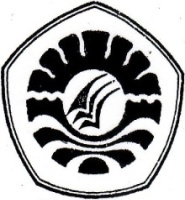             UNIVERSITAS NEGERI MAKASSAR           FAKULTAS ILMU PENDIDIKAN                     PROGRAM STUDI PENDIDIKAN GURU PENDIDIKAN ANAK USIA DINI                      Jalan:  Tamalate  I  Tidung  Makassar Tlp. 883076 Fax (0411) 884457PERSETUJUAN   PEMBIMBINGSkripsi dengan Judul “Peningkatan Kemampuan Sains Permulaan Anak Melalui Metode Eksperimen di  Kelompok  B  Taman Kanak-Kanak Satu Atap SDN 44  Duampanua Pinrang”.   Atas  nama:Nama	:   St. Kalsum JafarNIM		:   094924305Program   Studi 	:   PG-PAUDFakultas 		:   Ilmu Pendidikan Setelah diperiksa dan diujikan, dinyatakan  lulus  dan memenuhi syarat untuk memperoleh gelar Sarjana Pendidikan (S.Pd) Pada Prodi PGPAUD S-1 Fakultas Ilmu Pendidikan Universitas Negeri Makassar. 					   Makassar,      Oktober    2014KEMENTERIAN PENDIDIKAN DAN KEBUDAYAAN             UNIVERSITAS NEGERI MAKASSAR           FAKULTAS ILMU PENDIDIKAN                      PROGRAM STUDI PENDIDIKAN GURU PENDIDIKAN ANAK USIA DINI                      Jalan:  Tamalate  I  Tidung  Makassar Tlp. 883076 Fax (0411) 884457PENGESAHAN  UJIAN  SKRIPSISkripsi atas nama St. Kalsum Jafar. NIM. 094924305.Judul: Peningkatan Kemampuan Sains Permulaan Anak Melalui Metode Eksperimen di  Kelompok  B  Taman Kanak-Kanak Satu Atap SDN 44  Duampanua Pinrang. Diterima oleh Panitia Ujian Skripsi Fakultas  Ilmu Pendidikan Universitas Negeri Makassar dengan SK Dekan No. 8142/UN36.4/PP/2014.Tanggal 10 Oktober 2014 untuk memenuhi sebagian persyaratan memperoleh gelar Sarjana Pendidikan pada Program Studi Pendidikan Guru Pendidikan Anak Usia Dini (PGPAUD) pada hari   Senin,   13  Oktober   2014.Disahkan OlehDekan Fakultas Ilmu PendidikanProf. Dr. H. Ismail Tolla, M.PdNIP. 19531230 198003 1 005Panitia Ujian:Ketua	:   Prof. Dr. H. Ismail Tolla, M.Pd  	(................................)Sekretaris	:   Syamsuardi, S.Pd,  M.Pd	(................................)Pembimbing I	:   Dra. Sri  Sofiani, M.Pd 	(................................)Pembimbing II	:   Azizah Amal, S.S, M.Pd 	(................................)Penguji I	:   Herman, S.Pd, M.Pd 	(................................)Penguji II	:   Dra. Hj. Bulkis Said, M.Si 	(................................)PERNYATAAN KEASLIAN SKRIPSISaya yang bertandatangan di bawah ini :      Nama	:  St. Kalsum Jafar        NIM		:  094924305        Prodi 		:  PGPAUD      Fakultas 	:   Ilmu Pendidikan         Skripsi  		: Skripsi  yang saya tulis ini benar-benar merupakan hasil karya sendiri dan bukan merupakan pengambilalihan tulisan atau pikiran orang lain yang saya akui sebagai hasil tulisan atau pikiran sendiri.Apabila di kemudian hari terbukti atau dapat dibuktikan bahwa skripsi ini hasil jiblakan, maka saya bersedia menerima sangsi atas perbuatan tersebut sesuai dengan ketentuan yang berlaku.Makassar,     Oktober  2014Yang membuat pernyataan            St. Kalsum JafarMOTTO Ilmu yang baik dan bermanfaat adalah kunci kebahagiaan dunia dan akhirat, dan ilmu yang dimiliki oleh seseorang adalah salah satu penentu kualitas cara berpikir, bertutur kata dan bersikap. Berjiwa mudah dan berfikir mudaAgar  rileks dan terus berfikir Untuk berkarya dan menambah pengetahuan                 (St. Kalsum Jafar,  2014)Karya ini kuperuntukkan kepada ayah dan bunda serta suami tersayang yang telah mencurahkan kasih sayang yang tulus, memotivasiku, yang selalu berdoa untuk keselamatan,serta  mencintai dan menyayangiku dengan sepenuh hati sehingga menjadi tumpuan bagiku untuk meraih kesuksesanABSTRAKSt. Kalsum Jafar, 2014. Peningkatan kemampuan sains permulaan anak melalui metode eksperimen di  kelompok  B  Taman Kanak Kanak Satu Atap SDN 44  Duampanua Pinrang. Skripsi. Dibimbing oleh  Dra. Sri Sofiani, M.Pd  dan                        Azizah Amal S.S, M.Pd pada Program Studi Pendidikan Guru Pendidikan Anak Usia Dini (PGPAUD) Fakultas Ilmu Pendidikan Universitas Negeri Makassar. Rumusan masalah dalam penelitian ini adalah bagaimanakah peningkatan kemampuan sains permulaan anak melalui metode eksperimen di  kelompok  B  Taman Kanak Kanak Satu Atap SDN 44  Duampanua Pinrang?. Tujuan penelitian ini adalah untuk mengetahui peningkatan kemampuan sains permulaan anak melalui metode eksperimen di  kelompok  B  Taman Kanak Kanak Satu Atap SDN 44  Duampanua Pinrang. Pendekatan yang digunakan dalam penelitian adalah pendekatan kualitatif dengan jenis penelitian tindakan kelas (PTK) yang berdaur ulang/siklus yaitu meliputi perencanaan, pelaksanaan, observasi, dan refleksi. Fokus penelitian adalah kemampuan sains permulaan anak dan  metode eksperimen. Subjek penelitian adalah 1 orang guru dan 14 anak kelompok B Taman Kanak Kanak Satu Atap SDN 44  Duampanua Pinrang. Teknik pengumpulan data yang digunakan adalah observasi dan dokumentasi. Analisis data menggunakan analisis kualitatif. Hasil penelitian menunjukkan bahwa ada peningkatan kemampuan sains permulaan anak melalui metode eksperimen. Peningkatan itu dapat dilihat dari setiap siklus pembelajaran, pada siklus I proses  sains permulaan anak kategori cukup karena hanya 5 orang anak dan hanya sebagian indikator terlaksana hal ini disebabkan karena guru kurang menjelaskan dan memberikan motivasi belajar dalam pelaksanaan metode eksperimen. Sedangkan siklus II  proses  sains permulaan anak kategori baik karena terdapat 14 anak dan semua indikator terlaksana serta anak mengerti penjelasan dan termotivasi dalam pelaksanaan metode eksperimen. Sehingga dapat disimpulkan kemampuan sains permulaan anak dan metode eksperimen yang dilakukan guru di  kelompok  B  Taman Kanak Kanak Satu Atap SDN 44  Duampanua Pinrang meningkat. PRAKATASegala puji syukur peneliti panjatkan kehadirat Allah SWT, karena berkat rahmat dan karunia-Nya bagi kita semua,  sehingga skripsi yang berjudul “Peningkatan kemampuan sains permulaan anak melalui metode eksperimen di  kelompok  B  Taman Kanak Kanak Satu Atap SDN 44  Duampanua Pinrang” dapat diselesaikan dengan baik.Penulis menyadari bahwa dalam proses penulisan skripsi ini banyak mengalami kendala, namun berkat bantuan, bimbingan, kerjasama dari berbagai pihak dan              berkah dari Tuhan sehingga kendala-kendala yang dihadapi tersebut dapat                   diatasi. Untuk itu penulis menyampaikan ucapan terima kasih dan penghargaan kepada   Dra. Sri Sofiani, M.Pd  dan  Azizah Amal S.S, M.Pd  masing-masing sebagai pembimbing I dan pembimbing II  yang telah dengan sabar, tekun, tulus dan ikhlas meluangkan waktu, tenaga, dan pikiran untuk memberikan bimbingan, motivasi, arahan, dan saran-saran yang berharga kepada penulis selama penyusunan skripsi.Pada kesempatan ini penulis menyampaikan ucapan terima kasih kepada:Prof. Dr. H. Arismunandar, M.Pd selaku Rektor Universitas Negeri Makassar yang telah memberikan izin kepada penulis untuk mengikuti pendidikan Program studi PGPAUD. Prof.Dr.H.Ismail Tolla,M.Pd, selaku Dekan FIP UNM, Drs. M. Ali Latif Amri, M.Pd, selaku Pembantu Dekan I, Drs. Andi Mappincara, M.Pd, selaku Pembantu Dekan II, Drs. Muh. Faisal, M.Pd selaku Pembantu Dekan III yang telah mengizinkan, memberikan kesempatan kepada penulis untuk melaksanakan penelitian dan menyiapkan sarana dan prasarana yang dibutuhkan selama menempuh pendidikan Program S1 FIP UNM.Syamsuardi, S.Pd.M.Pd  selaku Ketua dan Arifin Manggau, S.Pd, M.Pd selaku Sekretaris pada Program Studi Pendidikan Guru Pendidikan Anak Usia Dini yang telah mengizinkan, memberikan kesempatan kepada penulis untuk melaksanakan penelitian dan menyiapkan sarana dan prasaran yang dibutuhkan selama menempuh pendidikan  Program S1 PGPAUD FIP UNM.Bapak dan Ibu Dosen serta segenap staf Prodi PGPAUD  FIP UNM yang telah memberikan bekal ilmu pengetahuan sehingga penulis dapat melaksanakan penelitian dan menyelesaikan studi dengan baik.Kedua orang tua, yang telah banyak memberikan dorongan, doa dan rasa bangga serta rasa percaya diri, memotivasi serta menasehati sehingga penulis dimampukan untuk mengikuti pendidikan ini sampai selesai.Kepala Sekolah TK  Satu Atap SDN 44  Duampanua Pinrang serta semua guru di lingkungan TK tersebut yang telah banyak membantu kelancaran dalam pelaksanaan penelitian ini.Rekan-rekan mahasiswa Program S1 Kelas Pinrang  PGPAUD FIP UNM  serta semua pihak yang tidak dapat disebutkan satu persatu penyelesaian skripsi  ini.Makassar,  Oktober   2014  Penulis, DAFTAR ISIHALAMAN SAMPUL 		iHALAMAN JUDUL 		iiPERSETUJUAN PEMBIMBING		iiiPENGESAHAN UJIAN SKRIPSI		ivPERNYATAAN KEASLIAN SKRIPSI		vMOTTO		viABSTRAK 		viiPRAKATA 		viiiDAFTAR ISI 		xDAFTAR TABEL		xiDAFTAR GAMBAR		xiiDAFTAR LAMPIRAN 		xiiiBAB I PENDAHULUAN Latar Belakang Masalah 		1Rumusan Masalah		5Tujuan Penelitian 		5Manfaat Penelitian		5BAB II KAJIAN PUSTAKA KERANGKA PIKIR DAN        HIPOTESIS TINDAKAN Kajian Pustaka 		7Kemampuan sains permulaan    		7Metode ekspermen		11Kerangka Pikir 		17Hipotesis Tindakan 		19BAB III METODE PENELITIAN Pendekatan dan Jenis Penelitian 		20Fokus  Penelitian 		20Setting dan Subjek Penelitian		21Rancangan Tindakan		22Tehnik Pengumpulan Data		25Tehnik Analisis Data dan Indikator Keberhasian 		26BAB IV HASIL PENELITIAN DAN PEMBAHASANHasil Penelitian 		28Pembahasan		49BAB V KESIMPULAN DAN SARANKesimpulan 		53Saran		53DAFTAR PUSTAKA		55LAMPIRAN		57RIWAYAT HUDUPDAFTAR TABELTabel			  	Judul						 Halaman Indikator Keberhasilan 		274.1   Keadaan Guru di TK Satu  Atap  SDN  44  Duampanua Pinrang.		284.2   Rombongan Belajar  TK Satu  Atap  SDN  44  Duampanua Pinrang		28DAFTAR GAMBARGambar	                                  Judul                                                          Halaman                                                                                                      Bagan Kerangka  Pikir  Peneltian    	 	18 Tahap-Tahap Penelitian . 		 22                   DAFTAR  LAMPIRANLampiran                                   Judul                                                           HalamanRencana Kegiatan Harian Siklus I Pertemuan I	 	58Rencana Kegiatan Harian Siklus I Pertemuan II	 	60Rencana Kegiatan Harian Siklus I Pertemuan III	 	62Kisi-Kisi Instrumen	 	64Hasil observasi aktivitas mengajar guru siklus I pertemuan I, II dan III		65Hasil observasi aktivitas belajar anak siklus I pertemuan I		69Hasil observasi aktivitas belajar anak siklus I pertemuan II		71Hasil observasi aktivitas belajar anak siklus I pertemuan III		73Rencana Kegiatan Harian Siklus II Pertemuan I	 	75Rencana Kegiatan Harian Siklus II Pertemuan II	 	77Rencana Kegiatan Harian Siklus II Pertemuan III	 	79Hasil observasi aktivitas mengajar guru siklus II pertemuan I, II dan III		81Hasil observasi aktivitas belajar anak siklus II pertemuan I		85Hasil observasi aktivitas belajar anak siklus II pertemuan II		87Hasil observasi aktivitas belajar anak siklus II pertemuan III		89Dokumentasi Penelitian 		91Pembimbing IDra. Sri Sofiani, M.PdNIP. 19530202 198010 2 001Pembimbing IIAzizah Amal S.S, M.PdNIP. 19790326 200604 2 001Disahkan: Ketua Program Studi  PGPAUD  FIP UNMSyamsuardi, S.Pd, M.PdNIP. 19830210 200812 1 002Disahkan: Ketua Program Studi  PGPAUD  FIP UNMSyamsuardi, S.Pd, M.PdNIP. 19830210 200812 1 002